〇〇町会ご案内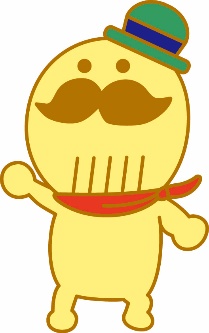 貝塚市〇〇町会〒597-XXXX　貝塚市〇〇番地1.　〇〇町会のご紹介　〇〇町会は、貝塚市の☆☆に位置し、町内に△△小学校と□□病院があり、また、古くから××寺院があり歴史ある地域でもあります。近年はアパート等が増え、現在の町会加入世帯数は＊＊世帯です。　町会活動としては、町内へのお知らせの掲示や回覧、春秋の交通安全運動、町内パトロール、バス旅行、餅つき大会などです。子どもの健全育成や高齢者への気配りを心がけています。　また、災害に備えた自主防災組織をつくり、定期的な研修や防災訓練を実施しています。みなさんの参加で誰でも住み良いまちづくり2.　〇〇町会新規入会の規定〇〇町在住の方であれば誰でも入会できます(1) 入会金など入会金　10,000円会　費　1,000円（月額）寄付金　祭礼などの際にお願い（任意）(2) 役員など会長、副会長、会計、書記隣組組長(3) 賛助会員〇〇町会地域内の企業について、賛助会員となることができます。賛助会費　10,000円（年額）3. 〇〇町の構成団体(1) 老人クラブ65歳以上の会員で構成しています。バスツアーやカラオケなどの活動をしています。(2) 福祉委員会民生委員、ボランティアなどにより、ふれあい喫茶やサロンなどの活動をしています。(3) 婦人会食事会や健康体操などの活動をしています。(4) 子ども会対象は小学生です。遠足やラジオ体操、クリスマス会など楽しいイベント満載です。(5) 自主防災会防災避難訓練などを実施しています。活動写真〇〇町会館ぜひ、みなさんで暮らしやすい地域をつくりましょう。≪ 連絡先 ≫〇〇町会館住所：〒597-XXXX貝塚市〇〇・・・TEL：072-433-XXXX担当：〇〇